S16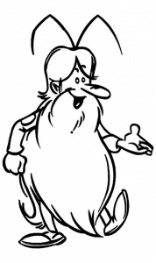 Le système solaire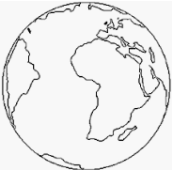 Leçon 1Le système solaire est l'ensemble des objets gouvernés par l'attraction gravitationnelle du soleil.Le soleil, notre étoile par sa masse et sa densité régit le système tout entier. 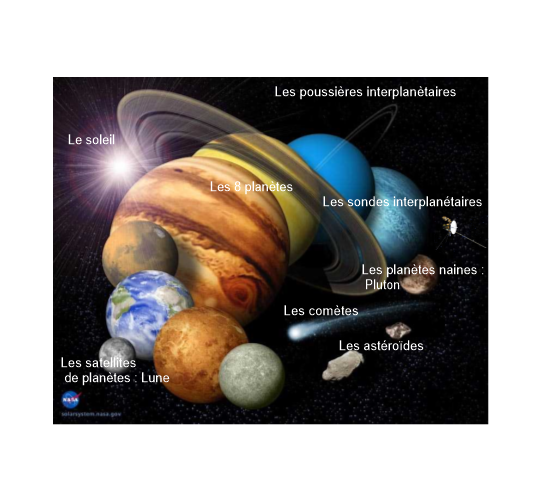 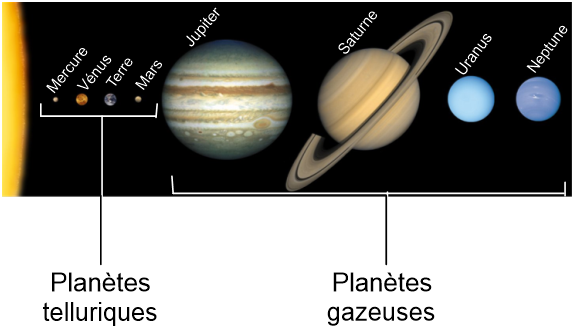 Un petit truc pour se rappeler l'ordre des planètes :Mon Voisin Très Malin Joue Sur Un NuageS16Le système solaireLeçon 2Toutes les planètes ont un mouvement de rotation sur elles-mêmes et elles ont un mouvement de révolution autour du soleil.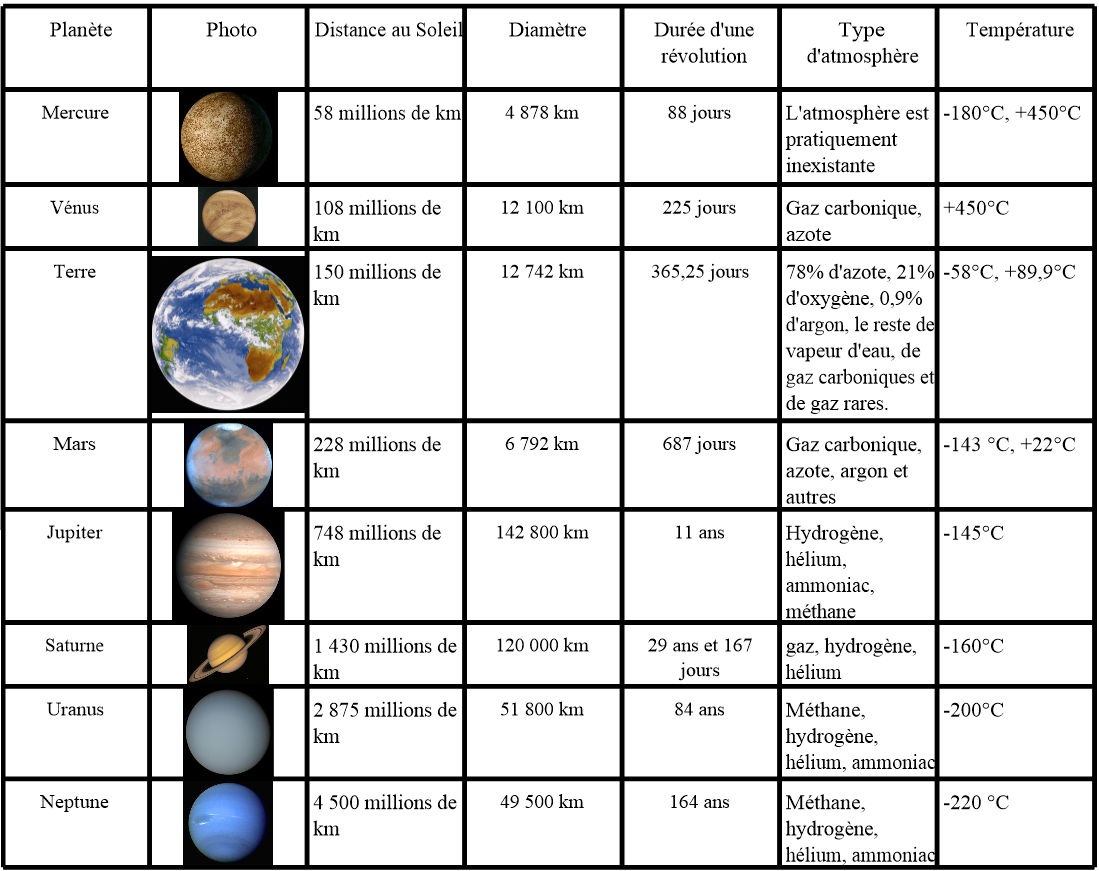 